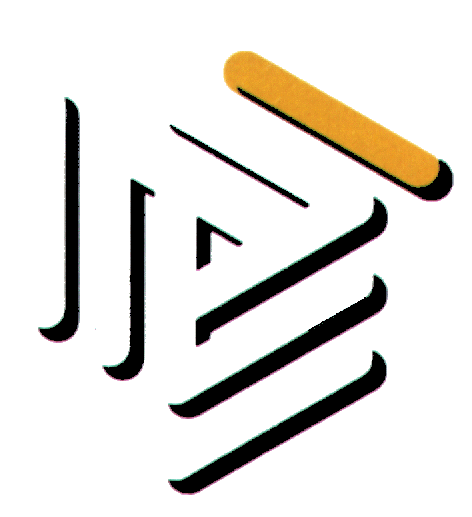 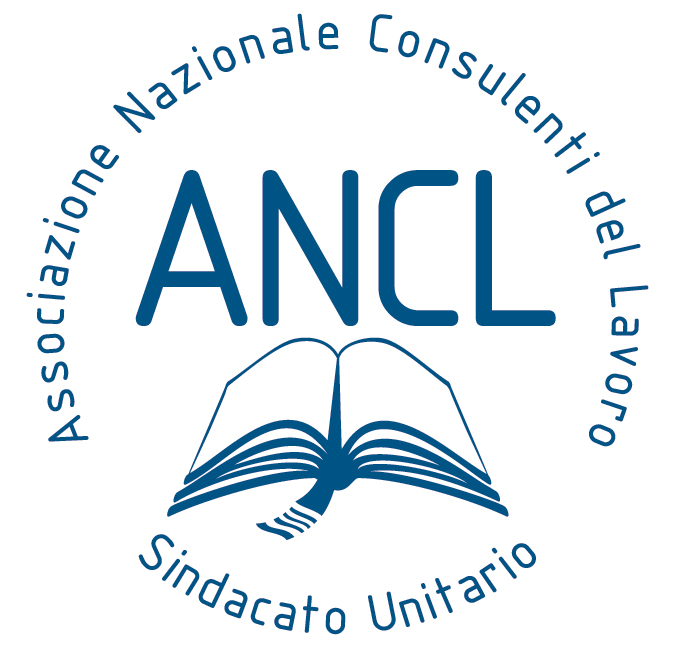     Ordine Provinciale						Associazione Nazionale Consulenti del Lavoro		        		     		 Consulenti del Lavoro                di Brescia							           Unione di Brescia Via Salgari 43/B – 25125 Brescia   Tel (030) 2427788    fax (030) 2428157Brescia, 19/05/2015Prot. n. 1390											A tutti i ConsulentiAi Praticanti di studioLoro indirizziL’Ordine e l’Associazione dei Consulenti del Lavoro di Brescia organizzano il convegno di aggiornamento professionale dal titolo,Le nuove prospettive della certificazione dei contratti di lavoroLa certificazione dei contratti ai sensi del DPR 177/2011Le conciliazioni e le transazioni in tema di lavoro: possibilità ed obblighiL’ASSE.CO.: Parallelismo e differenza con l’istituto della certificazione.La nuova disciplina delle mansioni: l’importanza della certificazionein collaborazione con 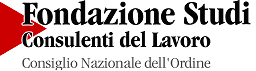 L’evento si svolgerà il giorno,venerdì 29 maggio 2015 ore 14.15 presso il Centro Pastorale Paolo VI – Via G. Calini 30 – Brescia (parcheggio interno)Relazionerà,Dott. Massimiliano FicoEsperto della Fondazione Studi del Consiglio Nazionale dell’OrdineProgramma dell’incontro:Ore 14:15:  registrazione dei partecipanti;Ore 14:30:  inizio dei lavori con i saluti del Presidente dell’Ordine Provinciale e del Presidente ANCL UP Brescia;Ore 17:30:  dibattito e quesiti;Ore 18:00:  conclusione dei lavori.L’incontro è valido ai fini della Formazione Continua Obbligatoria nella misura di 4 crediti; i crediti non sono frazionabili e vengono riconosciuti solo dopo la completa trattazione degli argomenti in programma. E’ gradita la prenotazione dal sito web: www.teleconsul.it/convegni. Si suggerisce di inviare anticipatamente eventuali quesiti ai seguenti indirizzi di posta elettronica: cpo.brescia@consulentidellavoro.it - anclbrescia@numerica.it. Cordiali saluti.Il Presidente Ordine									Il Presidente ANCL  (Alberto Pelizzari)									   (Pietro Campo)Con il contributo di Progetto Studio srl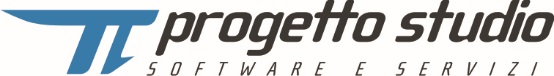 